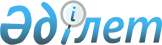 О Государственной внешнеторговой акционерной компании "Казэкспортастык"Постановление Кабинета Министров Республики Казахстан от 9 июня 1994 г. N 607



          Во исполнение Указа Президента Республики Казахстан от
30 июля 1993 г. N 1311 "О дополнительных мерах по организации 
внешнеэкономической деятельности Республики Казахстан" и в целях
совершенствования организации экспорта и импорта зерна и продуктов
его переработки, увеличения валютных поступлений в республику,
обеспечения предприятий отрасли хлебопродуктов новейшими 
зарубежными технологиями Кабинет Министров Республики Казахстан
постановляет:




          1. Создать при Министерстве внешнеэкономических связей
Республики Казахстан Государственную внешнеторговую акционерную
компанию "Казэкспортастык" (в дальнейшем - Компания) на базе
государственного акционерного общества "Казэкспортастык".




          2. Установить, что Компания является правопреемником 
имущественных прав и обязанностей государственного акционерного
общества "Казэкспортастык".




          3. Государственному комитету Республики Казахстан по 
государственному имуществу делегировать Компании права владения, 
пользования и управления государственным пакетом акций акционерного
общества "Казэкспортастык".




          4. Поручить Компании:




          осуществлять экспорт, реэкспорт и импорт зерна и продуктов его
переработки, в том числе на основе бартерных операций, а также
импорт сырья, материалов, оборудования и другой продукции для
предприятий и организаций системы хлебопродуктов;




          оказывать содействие во внешнеэкономической деятельности
предприятиям системы хлебопродуктов в целях обеспечения их
эффективного участия в мировом рынке, расширения экспортного
потенциала и повышения качества производимой продукции.




          5. Установить, что Компания по согласованию с Государственной
акционерной компанией "Астык":




          принимает участие в разработке и осуществлении целевых
программ по производству предприятиями системы хлебопродуктов
высококачественной продукции, соответствующей мировым стандартам;




          проводит работу по привлечению иностранных инвестиций и
кредитных ресурсов для внедрения на предприятиях по хранению
и переработке зерна передовых технологий и высокопроизводительного
оборудования.




          6. Государственная внешнеторговая акционерная компания
"Казэкспортастык" является юридическим лицом, действует на основании
законодательства Республики Казахстан, своего устава и осуществляет
деятельность под руководством Министерства внешнеэкономических
связей Республики Казахстан. Назначение руководителя Компании
осуществляется Кабинетом Министров Республики Казахстан по
согласованному представлению Министерства внешнеэкономических
связей Республики Казахстан и Государственной акционерной
компании "Астык".




          7. Поручить Государственному комитету Республики Казахстан
по государственному имуществу совместно с Министерством 
внешнеэкономических связей Республики Казахстан, Государственной
акционерной компанией "Астык" и Компанией в месячный срок
разработать и зарегистрировать в установленном порядке учредительные
документы Компании.




                        Премьер-министр




                  Республики Казахстан









					© 2012. РГП на ПХВ «Институт законодательства и правовой информации Республики Казахстан» Министерства юстиции Республики Казахстан
				